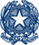 Ministero dell’Istruzione e del Merito ISTITUTO D’ISTRUZIONE SUPERIORELUIGI GALVANIVia F. Gatti, 14 - 20162 Milanoemail miis05400x@istruzione.it pec MIIS05400X@PEC.ISTRUZIONE.ITTel. 02 6435651/2/3   Cf 02579690153VERBALE CONSIGLIO DI CLASSE n°__________ anno scolastico 2023/24FASE A del Consiglio di ClasseIl Consiglio della Classe _____________ si riunisce nella sola composizione docenti (fase A) in data ___________________ alle ore ___________ presso l’I.I.S. Galvani via Gatti n°14, Milano, come da convocazione del ___________ circ. n°_________.Ordine del Giorno:______________________Coordina il/la Prof./ssa ______________________ Verbalizza il/la Prof./ssa ______________________ Sono presenti i seguenti docenti: 	           ________________________________________________________________________________________________________________________________________________________________________________________________________________________________________________________________________________________________________________________________________________________________________Risultano assenti: ____________________________________________________________Il coordinatore, dopo aver verificato le presenze, passa a discutere i punti all’O.d.G., facendo presente che questo consiglio si articolerà in due fasi: la prima, a cui prenderanno parte i soli docenti; la seconda, aperta alla partecipazione dei rappresentanti dei genitori e degli studenti della classe.Il coordinatore dà inizio ai lavori.Valutazione del programma svolto e situazione della classe.  ______________________________________________________________________________________________________________________________________________________________________________________________________________________________________________________________________________________________________________________________________________________________________________________________________Adozione libri di testo a.s. 2024-2025.  Il Coordinatore illustra le proposte di adozione. I singoli docenti interessati intervengono e leggono la relativa relazione. Gli Atti sono allegati al presente verbale. Ogni docente valida digitalmente l’adozione del testo della propria materia nella specifica area del Registro Elettronico.   Il Consiglio di Classe si esprime favorevolmente sulle proposte di adozione che saranno sottoposte ad approvazione del Consiglio allargato nella seconda fase della presente riunione.Stage linguistico a.s. 2024-25 (classi seconde di tutti gli indirizzi e classi terze e quarte del liceo linguistico);     Il Coordinatore illustra le proposte di stage linguistico per le classi _______ che si riportano di seguito:      Il Consiglio di Classe si esprime favorevolmente sulla programmazione degli stage che saranno sottoposte ad approvazione del Consiglio allargato nella seconda fase della presente riunione.Approvazione documento del 15 maggio (solo classi quinte);Dopo ampio e partecipato confronto ___________________________________________ il Consiglio di Classe approva il documento del 15 maggio della classe  _________        all’unanimità/a maggioranza.Varie ed eventuali.____________________________________________________________________________________________________________________________________________________________________________________________________________________________________La prima fase del Consiglio di Classe termina alle ore ____________.Il Coordinatore ______________________                Il Segretario__________________________Milano _______________________